Всего неделю назад  -  23 сентября  в понедельник, состоялось первое родительское собрание в этом  учебном  году. На нём были раскрыта тема готовности  детей к школе. К сожалению, всего десять родителей смогли присутствовать на собрании. Но мы надеемся, что для них эта тема была очень актуальной. Ведь меньше чем через год  наши воспитанники станут первоклассниками. Это событие  очень  значимое   не только для детей, а может, более волнительных для самих взрослых.  Что же это значит: ребёнок готов к школе. Если раньше многие считали, что это в большей степени умение читать и писать, то сейчас родители высказали своё мнение, что готовность ребёнка к школе не ограничивается этими умениями. Сюда включается и желание идти ребёнка  в школу, и его способность  управлять своим вниманием, памятью, эмоциями. В двух словах не расскажешь.  Данная информация является очень актуальной. Ещё есть время  что-то изменить, над чем-то поработать, чтобы дети с желанием пошли в школу и освоить новую для себя роль  - роль ШКОЛЬНИКА.Нам, педагогам, очень хочется, чтобы данной информацией владели ВСЕ родители нашей группы. Поэтому совсем скоро мы представим консультации для вас по этой теме.  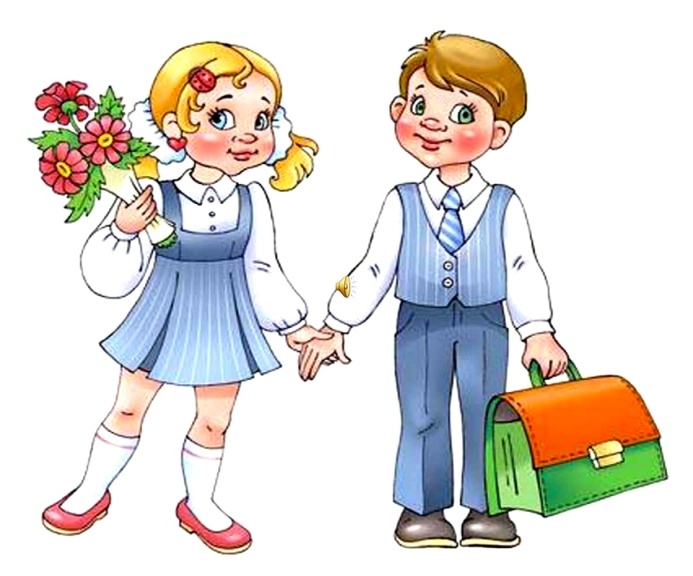 